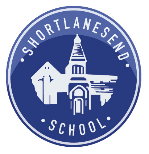 Class/Year Group:    4    Years 4 & 5                                                                                          Week Beginning:  8.03.2021Class/Year Group:    4    Years 4 & 5                                                                                          Week Beginning:  8.03.2021Reading / SPaGSpelling SPaG interventions 9am-9.30 SS / RSMonday- ERIC/ Whole Class StoryMonday-Look, cover, say, write, check YR 4- Spring Week 11YR 5- Spring Week 11Tuesday- ERIC/ Whole Class StoryTree frog reading comprehension.Aspire sprinters – RSSally Stars – exploration and discovery Tuesday-  RWI –Look, cover, say, write, check YR 4- Spring Week 11YR 5- Spring Week 11Wednesday- ERIC/ Whole Class StoryERICWhole Class StorySPaG – SS Noun Phrases            YR 4- Using Determiners             YR 5 PronounsWednesday – Look, cover, say, write, check YR 4- Spring Week 11YR 5- Spring Week 11Thursday- ERIC/ Whole Class StorySPAG - Spelling rule suffix – lyThursday- RWI –Look, cover, say, write, check YR 4- Spring Week 11YR 5- Spring Week 11Friday- ERIC/ Whole Class StorySPAG – AdverbialsSPAG- SS What is a sentence?           YR 4 Clauses           YR 5 Expanded noun phrasesFriday-  Look, cover, say, write, check YR 4- Spring Week 11YR 5- Spring Week 11Writing MathsIntervention 1.15-1.45 SS1.45-2.15 ASMonday – Jigsaw ‘Reconnecting with Friends’ Create a poster/ information leafletMonday – TT Time-table bingoMath problem investigationsTuesday-  Reading ComprehensionTuesdayYr 4- Addition/ Subtraction head start quiz (cold assessment)SS – Two-digit addition without exchangeYR4/5- Addition three/ four digits (one exchange) fluency Wednesday- Cold Write – Butterfly Lion write a letter in role.Wednesday SS- Two-digit addition with exchangeYR4/5- Three-digit/ four-digit addition with exchange Thursday- Letter writing plan (talk for writing) Edit and improve whole class letterThursdaySS- Two-digit subtraction (no exchange)YR4/5 – three-digit subtraction (one exchange)Friday - Unaided write – write a short story (you could base it on something that happened during home schooling)Friday- SS- Two-digit subtraction with exchangeYR4/5- Three/ four digit subtraction with exchangeFoundation subjectsMonday- Science Quiz - https://www.youtube.com/watch?v=6OLdx6ffpPM            PSHE – Different feelingsTuesday – Science STEM activity ‘How can we make our food better?’Wednesday- PEThursday – Science STEM activity ‘Visualising classrooms of the future’Friday – Science STEM activity ‘Design your own Robo-bug’ Additional learning resources parents may wish to engage with Times Table Rockstars . Your child can access both of these programmes with their school logins. On Times Table Rockstars, children should aim to play Soundcheck for 20 minutes daily.  CODE Maths Hub Daily Fluency Activities   https://www.topmarks.co.uk/maths-games/daily10 - arithmetic challenges BBC Bitesize - Lots of videos and learning opportunities for all subjects.